Публичный отчётМуниципального бюджетного общеобразовательного                                учреждения Порт-Катоновской средней общеобразовательной школы Азовского районаза  2016-2017 учебный год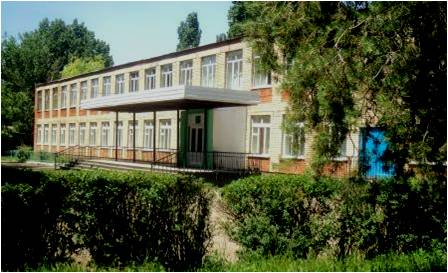 Общие сведения об организации, осуществляющей образовательную деятельностьМуниципальное бюджетное общеобразовательное учреждение Порт-Катоновская средняя общеобразовательная школа  Азовского района.Юридический адрес: 346778, Ростовская область, Азовский район, село Порт-Катон, улица Приморская, 14     Фактический адрес: 346778, Ростовская область, Азовский район, село Порт-Катон, улица Приморская, 141.3.Телефон-факс, адрес электронной почты, адрес официального сайта в сети «Интернет»:  8(86342) 2-30-10, moukaton@mail.ru , www.katon09.ru 1.4. Учредитель: Администрация  Азовского района1.5. Организационно-правовая форма: учреждение.1.6. Свидетельство о постановке на учет юридического лица в налоговом органе: 61 № 006749327   23 марта  2001 г. ИНН 61010287331.7. Свидетельство о внесении записи в Единый государственный реестр юридических лиц: 61 №  007049813 от  05.09.2011 год  выдано  Межрайонной инспекцией ФНС № 18 по Ростовской области,  ОГРН  1026100510248.1.8. Свидетельство о праве на имущество: 61-АЕ  № 210047  от 16.10. 2009 г.    выдано Управлением Федеральной регистрационной  службы  по Ростовской области.1.9. Свидетельство о праве на земельный участок: 61-АЖ  № 459454   от 12.08.2011 г, выдано Управлением Федеральной службы государственной регистрации, кадастра и картографии по Ростовской области.1.10.Лицензия на осуществление образовательной деятельности:                           серия 61 № 001722, регистрационный номер 2667 от  24 июля 2012 г.,                             выдана Региональной службой по надзору и контролю в сфере образования Ростовской области, действительна  бессрочно, приложение №1 к лицензии   (серия 61  № 001722) .                                                                      Введение	МБОУ  Порт_-Катоновская СОШ является муниципальным общеобразовательным учреждением, ориентированным на обучение, воспитание и развитие всех и каждого обучающегося с учётом их индивидуальных способностей (возрастных, физиологических, интеллектуальных,  психологических и др.), образовательных потребностей и возможностей, склонностей с целью  формирования личности, обладающей прочными базовыми знаниями, общей культурой, здоровой, социально адаптированной.       В соответствии с планированием работы школы и организацией учебно – воспитательного процесса в 2016-2017 учебном году была продолжена работа по проблеме «Внедрение инноваций в образовательный процесс с использованием здоровьесберегающих технологий».                             Принципы образовательной политики школы:-демократизация (сотрудничество педагогов и учеников, обучающихся друг с другом, педагогов и родителей);-гуманизация (личностно-ориентированная педагогика, направленная на удовлетворение образовательных потребностей учащихся, их родителей, на выявление и развитие способностей каждого ученика, и одновременно обеспечивающая базовый стандарт образования);-дифференциация (учет учебных, интеллектуальных и психологических особенностей учеников, их профессиональных склонностей); -индивидуализация (создание индивидуальной образовательной программы для каждого школьника в перспективе);-оптимизация процесса реального развития детей через интеграцию общего и дополнительного образования.Общее управление школой осуществляет директор МБОУ Порт_Катоновской СОШ в соответствии с Уставом школы. Основной функцией директора школы является осуществление оперативного руководства деятельностью Учреждения, управление деятельностью образовательного учреждения, координация действий всех участников образовательного процесса через педагогический совет школы, общее собрание трудового коллектива. Формы самоуправления: -Педагогический совет                                                            - Совет школы                                  -Детская организация «ШДР.» Все перечисленные структуры совместными усилиями решают основные задачи образовательного учреждения и соответствуют Уставу МБОУ Порт_-Катоновской СОШ. »  Задачи, которые были поставлены перед педагогическим коллективом на 2016-2017 учебный год , в   основном выполнены.Учебный план на 2016-2017 учебный год выполнен, учебные программы пройдены. Контрольные, итоговые работы, открытые уроки, предметные недели, заседания ШМО, проведение ПМПк, работа кружков допобразования, внеурочной деятельности, мониторинг внутришкольного контроля,  проведены согласно графику и плану работы школы.Работа методических объединений учителей школы в 2016-2017 учебном году была направлена на решение общешкольной методической проблемы: «Внедрение инноваций в образовательном процессе с использованием информационных и здоровьесберегающих технологий»Продолжалась работа с учащимися мотивированными на учебу в форме кружков, элективных курсов.Учителя повышали свое педагогическое мастерство.Продолжалась работа по преемственности между начальным и средним звеном.Велось наблюдение за обучением учащихся на дому                                           Анализ деятельности школы, направленный на получение бесплатного начального общего, основного общего и среднего образованияУчебный план  МБОУ  Порт-Катоновской СОШ Азовского образовательной организации, реализующей программы общего образования, расположенных на территории Ростовской области на 2016-2017 учебный год был разработан на основе федерального базисного учебного плана ( БУП-2004), федерального компонента государственного образовательного стандарта начального общего, основного общего и среднего общего образования (ФК ГОС), федерального государственного образовательного стандарта начального общего и основного общего образования ( ФГОС НОО и ФГОС ООО), основной образовательной программы начального общего образования (ООП НОО), основной образовательной программы основного общего образования (ООП ООО). С введением ФГОС в 1-4 классах и 5-6 классах было введено по 8 часов внеурочной деятельности по направлениям: общеинтеллектуальное ,социальное, общекультурное. спортивно- оздоровительное и духовно-нравственноеУчебный план в соответствии с федеральными требованиями фиксирует максимальный объём учебной нагрузки обучающихся, перечень обязательных учебных предметов, курсов и  время, отводимое на их освоение и организацию по классам (годам) обучения; определяет часть, формируемую участниками образовательных отношений (компонент образовательного учреждения.  Учебный план для 1-4 классов ориентирован на 4-летний нормативный срок освоения образовательных программ начального общего образования, 5-9 классов - на 5-летний нормативный срок освоения образовательных программ основного общего образования, 10-11 классов - на 2-летний нормативный срок освоения образовательных программ среднего общего образования. Учебные занятия в 1-м -11 классах проводятся по 5-дневной учебной неделе и только в первую смену.Продолжительность учебного года для обучающихся 1 класса составляет 33 учебные недели; для обучающихся  2-4 классов – 34 учебные недели. Продолжительность учебного года для обучающихся 5 класса, реализующих ФГОС ООО составляет 35 учебных недель, для обучающихся 6-8, 10 классов (БУП-2004) - 35 учебных недель..Продолжительность учебного года для обучающихся 9 и 11 классов (без учета государственной итоговой аттестации) составляет 34 учебные недели.Продолжительность урока составляет  в 1 классе - 35 минут, во 2-11 классах  - 40 минут .В 1 классе используется «ступенчатый» режим обучения, а именно: в сентябре, октябре - по 3 урока в день, с ноября - по 4 урока в день, 1день-5уроков. С введением ФГОС НОО (1-4 класс) и ФГОС ООО (5 класс)  вводится по 8 часов внеурочной деятельности по следующим направлениям: спортивно-оздоровительное, духовно-нравственное, общекультурное, социальное, общеинтеллектуальное. Исходя из задач, форм, содержания внеурочной деятельности для её реализации выбрана в МБОУ Порт-Катоновской СОШ оптимизированная модель и модель в рамках дополнительного образования. Данная модель предусматривает её осуществление учителями начальных классов ,учителями-предметниками и учителями доп. образования.При проведении учебных занятий по «Иностранному языку» (2-11 классы),»Технологии»(5-11 классы), а также по «Информатике  и ИКТ», «Физике»,»Химии» ( во время проведения практических занятий) осуществляется деление классов на две группы при наличии - 20 и более человек.). Часы регионального компонента (БУП-2004г.) такие как «Литература Дона», «Природа  Донского края», «История Дона», «География Дона» будут реализоваться синхронно с базовым курсом в качестве учебного модуля на уроках литературы, биологии, истории и географии с 6 по 9 класс и содержать 10% учебного времени.Часть, формируемая участниками образовательных отношений (компонент образовательного учреждения), является вариативной частью учебного плана и будет использоваться для углубленного изучения учебных предметов обязательной (инвариантной) части, для введения новых учебных предметов, элективных курсов, дополнительных образовательных модулей, спецкурсов, практикумов, проведения индивидуальных и групповых занятий, для организации проектной деятельности, обучения по индивидуальным образовательным программам и самостоятельной работы обучающихся в лабораториях, библиотеках, музеях.При наличии необходимых условий образовательное учреждение будет разрабатывать индивидуальные учебные планы для группы или для отдельных обучающихся. Структура и содержание индивидуального учебного плана должны соответствовать  общим требованиям к составлению  учебного плана образовательного учреждения.В МБОУ Порт-Катоновской СОШ самостоятельно разрабатывается и утверждается программно-методическое обеспечение к учебному плану образовательного учреждения. Программно-методическое обеспечение к учебному плану образовательного учреждения  включает полные выходные данные учебных программ, учебников, учебных пособий, используемых в образовательном процессе по уровням и предметным областям.Использование учебных пособий регламентируется перечнем организаций, осуществляющих издание учебных пособий, которые допускаются к использованию в образовательном процессе в имеющих государственную аккредитацию и реализующих образовательные программы общего образования образовательных учреждений. В соответствии с ФГОС НОО и ФГОС ООО норма обеспеченности образовательной деятельности учебными изданиями определяется исходя из расчета: не менее одного учебника в печатной и (или) электронной форме, достаточного для освоения программы учебного предмета на каждого обучающегося по каждому учебному предмету, входящему в обязательную часть учебного плана и часть, формируемую участниками  образовательных отношений, основной образовательной программы начального и основного общего образования.                                                               Учебный  план МБОУ Порт-Катоновской СОШна 2016-2017 учебный год в рамках федерального государственного образовательного начального общего образованияУчебный  план МБОУ Порт-Катоновской СОШна 2017-2018 учебный год в рамках федерального государственного образовательного стандарта основного общего образования (5-дневная учебная неделя)             Директор школы_____________   Т. П. Гончарова       Учебный  планМБОУ Порт-Катоновской СОШ  на 2017-2018 учебный год в рамках реализации БУП-2004 для основного общего образованияДиректор школы_____________   Т. П. Гончарова                                                                  Учебный  планМБОУ Порт-Катоновской СОШ  на 2017-2018 учебный год в рамках реализации БУП-2004 для среднего общего образованияДиректор школы ________________Т. П. ГончароВСТАВИТЬ УП 2017                             Итоги успеваемости и качества знаний за 2016-2017 учебный год.    На начало учебного года в школе было 183 учащихся.      Начальное общее образование -72 учащихся. Основное общее образование -101 – учащийся.  Среднее общее образование -10 учащихся.  На дому по индивидуальным учебным планам обучаются 6 учащихся.    В школе 7 инвалидов . На дому обучаются 5 инвалидов , в массовой школе -2.    В течение  года прибыли 2  уч-ся , выбыли -7 уч-ся.     На конец года -178 учащихся.   Начальное общее образование -69 учащихся. Основное общее образование -100 – учащийся.           Среднее общее образование -9 учащихся.В 2016-2017 учебном году были аттестованы учащиеся 2-11 классов. Всего аттестовано_155. Из них окончили на «5»- 15учащихся, на «4»-52, на «2»-3 . Учащиеся –надомники освоили адаптированную программу и перешли в следующий класс. Все выпускники  9 получили аттестаты об основном общем образовании и 11 классов получили аттестаты о среднем общем образовании.Успеваемость составила 98%, качество знаний 42,4% .Успеваемость и качество знаний представлены в таблице.Также следует отметить, что в школе имеется « резерв» учащихся,  получивших по итогам года одну или две «3» .Это 6 учащихся в начальной школе,  8 учащихся в основной школе . Всего 14 учащихся. Учащиеся надомники усвоили адаптированную образовательную программу ( Гайденко А.,Гайденко М., Григорьев Е.,Дударев С.Табельский Д.,) Освоили программу 1 класса -14 уч-ся. Пуханов Е. по заявлению родителей оставлен на повторный курс обучения в 1 классе. Учащаяся Аханова К. оставлена на повторный курс обучения во 2 классе по заявлению родителей. Учащихся Бубликова А. и Островскую А. , имеющих по одной неудовлетворительной отметке перевести в 3 класс условно с последующей ликвидацией задолженности в 2017-2018 учебном году.      Результаты государственной итоговой аттестации выпускников 2016-2017 уч. год                                                     Результаты аттестации                                                     выпускников 9 класса          В ходе проведения ГИА  2016-2017 уч. года выпускники 9 класса сдавали экзамены, согласно поданным заявлениям, два обязательных экзамена: русский язык и математику в форме ОГЭ и два экзамена по выбору в форме ОГЭ (физика, информатика, обществознание)              Результаты  ГИА выпускников 9 класса представлены в таблице:Обучающиеся 9 класса в полном составе (17 чел.) получили аттестат об основном общем образовании.                                                                                           Поступление выпускников 9 класса                                     О результатах государственной итоговой   аттестации                                                         выпускников 11 класса В ходе проведения ГИА 2016-2017 учебном году выпускники 11 класса сдавали два обязательных экзамена: русский язык и математика (базу и профиль) (в форме ЕГЭ) и экзамены по выбору на добровольной основе (обществознание).                            Результаты ГИА выпускников 11 класса представлены в таблице:                                       Результаты ГИА выпускников 11 класса(по выбору)       Из   таблиц  видно,   что    4 выпускника 11 класса овладели   программным   материалом  и  в   основном подтвердили годовые отметки. Все обучающие получили аттестаты о среднем общем образовании.В 2016-2017 учебном году учащиеся 4,5,11 классов принимали участие во Всесоюзных проверочных работах по русскому языку,математике, окружающему миру , биологии, истории,географии.                                                                                                 Поступление выпускников 11класса                                                  Результаты представлены в таблице:     В течение 2016-2017 учебного года в школе осуществлялся педагогический мониторинг,целью которого являлось отслеживание результатов обученности, анализ уровня промежуточной и итоговой аттестации по предметам,  выявление недостатков и их причин в работе по обучению учащихся. работ, тестов и проверки техники чтения с замером скорости  во 2 -7 классах. усвоение образовательных  программ  начального общего, основного общего и среднего общего образования и  выявление навыков осознанного, беглого чтения. Мониторинг осуществлялся по 9 предметам  учебного плана в виде письменных контрольных  работ, тестов и проверки техники чтения с замером скорости  во 2 -7 классах, беглого чтения. В соответствии с планом мероприятий по подготовке к итоговой государственной аттестации  по образовательным программам основного общего образования на территории Азовского района, в МБОУ Порт-Катоновской СОШ в 2016-2017 учебном году в  целях своевременной и качественной подготовки к государственной итоговой аттестации в школе было проведено репетиционное тестирование по языку и математике в 9  классе по текстам ГБУ РО РОЦОИСО  и предметам по выбору: географии, обществознанию, физике, информатике по материалам ОУ.В соответствии с планированием работы школы и организацией учебно – воспитательного процесса в 2016-2017 учебном году была продолжена работа по проблеме «Внедрение инноваций в образовательный процесс с использованием здоровьесберегающих технологий». Решение данной проблемы направлено на  повышение квалификации и профессионального мастерства каждого педагога, обобщение передового опыта, создание в коллективе атмосферы творческого поиска, на повышение качества образовательного процесса, применение инновационных и здоровьесберегающих педтехнологий, разнообразие методической работы.В школе проводилась работа, которая позволяла решать поставленные задачи.           Методические объединенияВ школе работают 4 методических объединенияМО русского языка и литературы МО учителей математики МО учителей начальных классов МО классных руководителей  Работа методических объединений ведется в соответствии с Положением о методическом объединении.      Заседания проводятся согласно плану работы и направлены  на решение методической проблемы школы.В течение 2016-2017 учебного года ШМО учителей филологического цикла продолжило работу  над проблемой «Формирование положительной мотивации как средства социализации современного выпускника».На заседаниях ( их было проведено 4) решались проблемы, важные для организации учебного процесса.    План работы ШМО прилагается.Приоритетными в работе  филологов  в этом учебном году  были следующие направления.1.Знакомство с нормативной базой:-рекомендации о нововведениях  при проведении, оценке ОГЭ и ЕГЭ;- реализация требований ФГОС на второй ступени обучения (второй год);-изменения  требований при составлении рабочих программ.2.Изучение и обобщение передового педагогического опыта:-преемственность в преподавании русского языка и литературы в условиях ФГОС;-изучение опыта работы  Гончаровой Т.П. по проблеме «Развитие творческих способностей учащихся при подготовке к ЕГЭ;-обмен опытом по проблеме «Патриотическое воспитание на уроке» (учитель Марченкова Ю.А.);-использование регионального компонента  на уроках и во внеурочной деятельности (КоноплёваТ.В.);-работа с детьми ОВЗ на уроке (МарченковаЮ.А.)3.Основные направления в работе с детьми (планы работы прилагаются):-одарённые дети;-слабоуспевающие учащиеся и дети с ОВЗ;-организация домашнего чтения летом.4.Методическая копилка:-знакомство с методическими новинками;-преемственность в преподавании русского языка и литературы в условиях ФГОС (второй год  обучения);-развитие творческих способностей учащихся при подготовке к ЕГЭ;-патриотическое воспитание на уроке;-использование регионального компонента на уроке и во внеурочной деятельности;-работа с детьми ОВЗ на уроке;-технология работы с тестовыми заданиями  при подготовке к ГИА и ЕГЭ.5.Рост педагогического мастерства учителей ШМО:-изучение опыта работы Гончаровой Т.П. по проблеме «Развитие творческих способностей учащихся  при подготовке к ЕГЭ.В течение учебного года  все члены ШМО приняли активное участие  в его работе.Большое внимание уделялось организации внеурочной деятельности учащихся. Это были олимпиады и конкурсы, предметные недели .Были проведены:1. Литературный марафон «Творчество А.С.Пушкина- 8 участников . Занято 1 место в РФ (100 баллов). 2. Международная игра –конкурс «Русский медвежонок»-18 участников.3. Конкурс чтецов «Живая классика» -17 участников.Получена районная грамота  за 2 место. 4. Школьный тур предметных олимпиад -30 участников  (3 победителя).Районный этап предметных олимпиад по русскому языку = 3 участника.  5. Областной конкурс сочинений « День победы в моей школе» -1 чел.  6 Общероссийская олимпиада «Олимпус -18 чел.  7.Областной фестиваль культуры-2017 «Экология языковой межкультурной коммуникации -2 чел. Заняли 2 место по английскому языку.  Процевский Дмитрий –учащийся 5 класса в2017 учебном году стал: Лауреат 2 степени международного конкурса инструментального исполнительства «Национальное достояние – 2017»;лауреат 3 степени VII международного фестиваля-конкурса детского и юношеского творчества «Звездный дождь» в номинации «Народные инструменты – соло»;лауреат 2 степени международного интернет-конкурса «Со-творение таланта» в направлении «Инструментальное исполнительство»;лауреат 1 степени всероссийского конкурса «Улыбки весенней капели – 17» в номинации «Музыкальное творчество»;лауреат 3 степени 9 всероссийского фестиваля-конкурса детского и юношеского творчества «Шаг вперед»;лауреат 1 степени третьего всероссийского конкурса, проходящего в формате ФМВДК «Таланты России» в номинации «Музыкальное творчество»;лауреат 2 степени всероссийского конкурса «Русские узоры» ЮжОФИС управления культуры г. Батайска;лауреат 1 степени 18 открытого районного конкурса «Играй, мой баян, в родном Приазовье»;Второе место в международной олимпиаде «Весна 2017» проекта инфоурок по музыке.Дмитрий получил сертификат, дающий право представлять Россию на фестивале-конкурсе на пароме Рига-Стокгольм с 04.08.2017 г по 09.08.2017 г.               ШМО учителей естественно- математического цикла работало над проблемой «Развитие профессиональной компетентности педагога, как фактор повышения качества образования в условиях подготовки к введению ФГОС , целью которого было «Обеспечение роста профессиональной компетенции и компетентности учителей школы как условие реализации  развития личности обучающихся» В работе методического объединения учителей математики, физики, информатики, химии, биологии предполагается решение следующих задач- ознакомление учителей с научно-методическими идеями .-  способствование научно-методическому росту учителей, развитие их творческой инициативы, ключевых предметных компетенций;-    способствование разработке новых технологий и новых подходов в преподавании данных предметов;-    изучение нормативной и методической документации по вопросам образования;ШМО учителей естественно-математического цикла  МБОУ «Порт-Катоновская СОШ» в 2016/2017 уч. г. состояло из 6 человек:Направления работы МО учителей естественно-математического цикла:1. ПОВЫШЕНИЕ УЧЕБНОЙ МОТИВАЦИИ И КАЧЕСТВА ОБУЧЕНИЯ.2. . ПРОФЕССИОНАЛЬНЫЙ РОСТ И САМООБРАЗОВАНИЕ УЧИТЕЛЕЙ3.. .РАБОТА С ОДАРЕННЫМИ ДЕТЬМИПОВЫШЕНИЕ УЧЕБНОЙ МОТИВАЦИИ И КАЧЕСТВА ОБУЧЕНИЯ.Было проведено 5 заседаний ШМО, которые планировались на учебный год.На них рассматривались и обсуждались такие вопросы как:1.Анализ и утверждение рабочих программ по математике, физике, химии ,биологии и информатике2.Планирование работы на новый 2016/2017 уч.год3.Повышение профессиональной квалификации учителей м/о.4.   Воспитание здорового, трудоспособного поколения5. Внедрение элементов компьютерных технологий4.Психолого-педагогические условия для реализации личностно-ориентированного подхода в обучении и воспитании учащихся4.Анализ результатов пробных экзаменов в 9-ых,11-ых классах5.Совершенствование форм подготовки к ЕГЭ и ОГЭ:      -    о работе с детьми, имеющими одну «3» и одну «4» по предметам естественно-математического цикла;      -      о подготовке учащихся 9 класса к новой форме государственной итоговой аттестации по математике;      -       организация сопутствующего повторения, как форма подготовки итоговой аттестации в 9 и 11 классах;      -       мониторинг качества обучения, оценка уровня обученности учащихся;      -       взаимопосещение уроков – одна из форм обмена опытом и педагогическим  мастерством; 6.Итоги работы за годВопросы, вынесенные на заседания ШМО, позволили учителям расширить и углубить свои знания в области педагогики и методики преподавания, подробнее изучить опыт своих коллег, пополнить свою методическую копилку.Совершенствование профессиональных качеств  педагогов происходит и через самообразование. Каждый учитель работает над определённой методической проблемой по личному  образовательному плану, изучает  нормативные документы  и методическую литературу. Возрос уровень мотивации у ряда педагогов к овладению новыми технологиями в образовании и внедрении их в урочную деятельность.  В течение учебного года была проведена большая работа по подготовке учащихся к государственной итоговой аттестации в новой форме в 9 и 11 классе 1. Изучение на заседании МО нормативно-правовой базы по организации и проведению ОГЭ и ЕГЭ2. Проведение психологической подготовки к сдаче экзаменов в 9 и 11 классах.3. Разработка системы тестов для тематического контроля 9 и 11 классов.4. Включение в поурочное планирование заданий из второй части ,в 9 и 11 классе были разобраны ДЕМО - версии, тренировочные работы, проведены пробные экзамены   ЕГЭ в 11классе  по математике. 5.Анализ результатов диагностических ОГЭ и ЕГЭ  Воспитательная  работа в  школе строится в соответствии с: - Законом РФ «Об образовании» ( декабрь 2012 года )- Федеральным законом «Об основных гарантиях прав ребёнка в Российской    Федерации».- Концепцией модернизации российского образования на период  до 2020 года.- Концепцией духовно-нравственного развития и воспитания личности    гражданина России- Концепцией воспитательной системы школы.   Концепция воспитательной системы школы выстраивается с ориентацией на модель выпускника как гражданина-патриота, образованного человека, личность свободную, культурную, гуманную, способной к саморазвитию. Такой системный подход позволяет сделать педагогический процесс более целесообразным, управляемым, и самое важное, эффективным. Школа использует свою стратегию и тактику в воспитании, основанную на компетентностном подходе.    В 2016-2017 учебном году основной целью воспитательной работы являлось создание условий для формирования социально активной личности, человека нового гражданского общества, сочетающего в себе высокие нравственные качества - деловитость, гражданственность, творческую индивидуальность, гуманистическое отношение к миру. Сегодня очень важно не сформировать, а найти, поддержать, развить Человека в человеке и заложить в нем механизмы саморазвития, саморегуляции и самореализации, помочь молодому человеку жить в мире и согласии с людьми, природой, культурой, цивилизацией.Воспитательные задачи на 2016/2017 учебный год ставились с учётом требований нового ФГОС    На начало 2016 учебного года в МБОУ Порт-Катоновской СОШ количество учащихся составляло – 183 человека, из них мальчиков - 82, девочек - 96. К концу учебного года – 178. Количество классов: 12.  Все они были вовлечены в общешкольные и классные мероприятия в рамках школьных воспитательных Программ: «МЫ - РОССИЯНЕ», «Школа – территория здоровья»; «Даёшь, молодёжь!», « Лик Планеты», «Семья», « Шаг в будущее», «Защитим мир детей» и др.по следующим направлениям:- гражданско-патриотическое направление в рамках подготовки и   празднования 72 годовщины Великой Победы;- экологическое направление - цель которого воспитание бережного отношения к природе, организация благоустройства территории школы и села в рамках реализации программы «Лик ПЛАНЕТЫ»;- здоровьесберегающее направление в рамках реализации программы «Школа – территория здоровья»; «Даёшь, молодёжь!»- цель которого профилактика наркомании, вредных привычек, пожарная безопасность, соблюдение ПДД, антитеррор, предупреждение травматизма;- организация  самоуправления ШДР «МИР»,  детское содружество «Радуга»;- нравственное и художественно-эстетическое в рамках дополнительного образования и внеурочной деятельности;- взаимодействие семьи и школы в рамках программы «Семья» - цель работа с родителями детей находящихся в группе риска, с опекунами, проведение родительских собраний, организация экскурсий с привлечением родителей.Все мероприятия являлись звеньями в цепи процесса создания личностно-ориентированной образовательной и воспитательной среды. В течение учебного года в планирование были внесены некоторые уточнения и корректировки, согласно районного и регионального планов работы с молодёжью.     Педагогический коллектив школы стремился успешно реализовать намеченные планы, решать поставленные перед ними задачи.Для этого каждый классный руководитель  моделирует свою воспитательную систему работы с классом.Проверка планов воспитательной работы в классных коллективах, проведённая с целью оказания методической помощи классным руководителям, показала:1. Все кл. руководители осознают главную цель своей деятельности, владеют современными педагогическими технологиями, опираются на нормативно-правовые документы в сфере образования. Системный подход в деятельности кл. руководителя стал нормой, соотношение классного плана воспитательной работы   с общешкольным планированием – обязательным. 2. В классах создаются условия для развития и саморазвития личности обучающихся, их успешной социализации.В школе создаются условия для реализации и развития учащихся в познавательной,    коммуникативной, игровой, творческой, трудовой деятельности, для занятий физической культурой и спортом. Деятельность  строится в соответствии с психологическими возрастными особенностями учащихся.Итоги  работы классных руководителей выносятся на заседания  педсовета и ШМО  классных руководителей.  В течение года было проведено два воспитательных педсовета:  - "Суицид в подростковой среде.Меры профилактики и предупреждения подросткового суицида"«Система педагогического взаимодействия направленная на формирование экологической культуры учащихся».ШМО классных руководителей является структурным подразделением системы управления воспитательным процессом, координирует научно-методическую и организационную работу классных руководителей. В течение учебного года работа методического объединения классных руководителей осуществлялась в соответствии с «Положением о методическом объединении классных руководителей» и планом работы на 2016-2017.г.Цель методического объединения классных руководителей : Использование классным руководителем в воспитательном процессе современных образовательных технологий и методик для совершенствования и повышения эффективности  воспитательной работы в школе в условиях реализации ФГОС.Методическое объединение решало следующие задачи:  1.   Организация системы по использованию в воспитательном процессе современных образовательных технологий и методик для удовлетворения потребностей учащихся в  культурном и нравственном воспитании.               2. Организация и проведение на высоком профессиональном уровне воспитательной, методической, опытно-экспериментальной работы классного руководителя.3. Использование в воспитательном процессе здоровьесберегающих технологий, методик и приемов оздоровления детей.4. Организация воспитательной деятельности с учетом индивидуальных особенностей учащихся.5. Формирование гармонически развитой личности, готовой и способной полноценно выполнять систему социальных ролей.6.   Совершенствование методики проведения классных часов и внеклассных мероприятий с использованием ИКТ в воспитательном процессе.7.   Повышение педагогического мастерства классных    руководителей.    По плану были проведены 4  заседания МО классных руководителей.Работа ШМО даёт возможность совместно заниматься разработкой и экспертизой новых воспитательных технологий и мероприятий, анализировать результаты деятельности, анализировать достижения каждого классного руководителя и др. Педагоги школы уделяют значительное внимание воспитанию учащихся, совершенствованию и обновлению внеклассной воспитательной деятельности с детьми. Классные руководители владеют широким арсеналом форм и способов организации воспитательного процесса в школе и в классе.В течение года было посещено и проанализировано 19 классных часов и общешкольных мероприятий.Несмотря на всё хорошее, что можно  отметить в работе классных руководителей, необходимо более чётко организовать систему контроля проведения классных часов, изучения результативности воспитательной работы с классными коллективами, уделять больше внимания диагностике и изучению каждого учащегося. Активнее проводить  работу по распространению опыта лучших классных руководителей.       В течение года проводился контроль  воспитательного процесса:
- проверка планов воспитательной работы классных руководителей;
- посещение открытых воспитательных мероприятий;
-  посещение занятий кружков и секций;-  организация контроля  дежурства по школе 6 – 11-х классов (согласно графика);
       В этом учебном году большое внимание уделялось дополнительному образованию и внеурочным занятиям. В школе создана широкая сеть кружков и секций, позволяющих учитывать и развивать различные интересы и способности учащихся. На дополнительное образование выделено 18 часов. (9 часов на предметные кружки и 9 часов на воспитательные).  Всего в течение года работало 13 кружков и 2 спортивные секции. Все педагоги имеют рабочие программы, графики работы. В конце года члены каждого кружка отчитываются о проделанной работе в виде творческого отчёта: концерт, выставка достижений, общешкольное мероприятие,  участие в конкурсах и проектах.  Дополнительное образованиенаправленияВсего учащихся школы 183 человека /из них 6 надомников/.Из 177 учащихся  - 170 занято в кружках и секциях, охвачены внеурочной деятельностью в пределах школы. Всего  занято - 96% учащихся17 – посещают секцию футбола ДЮСШ24 – занимаются в танцевальном коллективе ДК с. Порт-Катон                                  3 – школа искусств с. Кагальник109 чел «среднее и старшее звено»    26-  старшее       74 – нач. школа Внеурочная деятельность для учащихся 1-4 классов  на 2016-2017 учебный годВнеурочная деятельность для учащихся 5 -6классов на 2016-2017 учебный годВнеурочное ДО 2016-2017 Начальная школа занята системой внеурочной деятельности от 94 до 100% учащихся.Учебный год начался с активизации деятельности школьного самоуправления: формирования классных органов самоуправления.К профессиональному празднику Дню учителя был подготовлен и проведён традиционный  День самоуправления, подготовленный учащимися 9-11 классов:- праздничный концерт ко Дню учителя;- день дублёра, в конце которого прошёл открытый педсовет с анализом проведённых уроков.На еженедельных рабочих линейках  подводится итог дежурства по школе. Дети  самостоятельно дают оценку поведению своих сверстников, делают замечания по внешнему виду, нарушениям дисциплины, санитарному состоянию классов и школы.   В рамках гражданско-правового воспитания  и исполняя приказ РОО по усилению профилактической работы с подростками  с 15.11. по 15.12. в школе проводился месячник «Подросток и закон». Месячник состоял из четырёх тематических недель. Первая неделя прошла под девизом   «Вредным привычкам – нет! Спорту – да!». В ходе недели было проведено КТД  Утренник  « Если с другом вышел в путь…»  3-4 кл., КТД   «Планета  толерантности». 5-6кл Классные часы и беседы:1 класс «Откуда берутся грязнули  » 2 класс  «Курить – здоровью вредить» 3 класс  « Береги своё здоровье смолоду» 4 класс  «Еда мёртвая и живая» 5 класс  «Здоровье – главная жизненная    ценность» 6 класс  «Толерантность дорога к миру» 7 класс «Спорт против вредных привычек » 8А класс «Скажи вредным привычкам –нет!» 8Б класс  «За шаг до наркотиков»                                     9 класс    «Здоровый образ жизни»10 класс «Вредные привычки в среде подростков»11 класс  «Серьёзный разговор о серьёзной проблеме» (проблема СПИД)     В рамках акции «Спорт против наркотиков» наши учащиеся приняли участие в зональных соревнованиях по волейболу; команда девочек заняла 1 место. Волейбольная команда девочек заняла 1 место в районных соревнованиях и 1 место в соревнованиях «Весенние ласточки».Вторая неделя прошла под девизом «МЫ будем вечно прославлять ту женщину чьё имя – МАТЬ»  Учащиеся 1-6 классов приняли участие в выставке рисунков «Моя семья» и концерте, который проводился перед родительским собранием «Семья и ребёнок. Правовое воспитание в семье». Во всех классах прошли классные часы, беседы по теме «Семейные ценности» и родительские собрания.Третья неделя была посвящена безопасности дорожного движения. В 1-4 классах проводился утренник «В гостях у светофора»/Игнатова Ю.А./  Во всех классах были проведены классные часы:5 класс   «Знай правила движения, как таблицу  умножения»                                      6 класс  «Основы безопасности жизни»7 класс «Есть ли границы у свободы »                        8А класс   «Правонарушения – дорога в пропасть»      8Б класс    «Что? Где? Когда? »   (викторина по ПДД)            9 класс    «Для чего созданы дорожные знаки»10 - 11класс   «Соблюдение ПДД –  обязанность каждого Гражданина».                                                                  Проведена общешкольная линейка  «День памяти жертв ДТП»Четвёртая неделя прошла под девизом «Гражданские права детей». Учащиеся школы приняли участие в акции «Я гражданин России». По плану работы классных руководителей были проведены  классные часы и беседы: 1класс     «Мы - радужата»2класс     «Дети имеют право на…»3класс     «Конвенция о правах ребёнка»4 класс    «Ваши права» »5класс      «Права ребёнка в 21 веке»      6класс    «Я гражданин России»7 класс   «Есть ли границы у свободы?»8А класс  «Правонарушения – дорога в пропасть »8Б класс    «Как остаться непобеждённым?»9класс     «Проблемы подростков и ИНТЕРНЕТ»10 класс  «Герои России кто они?» 11 класс  «  Человек в ответе за свои поступки»Общий сбор Содружества Радуга (приём первоклассников в содружество радужат).      В течение месяца прошли школьные соревнования по волейболу, футболу, эстафеты.  Также был проведён рейд по местам досуга подростков : стадион, дом культуры-дискотека. Месячник завершился подведением итогов на общешкольной линейке.      В целях выполнения программы «Мы  - РОССИЯНЕ!» и повышения качества       патриотического воспитания учащихся  и сохранения связи поколений с 23января по 23 февраля в школе проводился месячник оборонно-массовой работы посвящённый  Дню Защитника Отечества и 72-летию Победы в Великой Отечественной войне. В организации мероприятий месячника активное участие приняли учащиеся и педколлектив школы. На общешкольной линейке все учащиеся были ознакомлены с планом проведения месячника. В классах прошёл цикл бесед по тематике героического подвига советского народа.  В каждой ступени подготовлены и проведены открытые  уроки мужества:1-4 класс « Нам дороги эти позабыть нельзя»5-7 класс «900 дней и ночей»8-10 класс «А память сердце бережёт»Все открытые мероприятия были посещены представителями администрации    школы, родителями.В библиотеке подготовлена  выставка книг «Герои Отечества», проведён тематический вечер «Афганистан болит в моей душе». На мероприятие пригласили ветерана тех событий – Игнатенко С.Н.Также проведены  военно - спортивные соревнования:1-2 классы  «А ну-ка, мальчики!»3-5 классы «Весёлые старты»5-11 классы «Вперёд, мальчишки!»                                                                     Учащимися  9- 11 классов  подготовлен и  вечер встречи выпускников  «Однажды много лет спустя», на котором присутствовали выпускники-юбиляры разных лет выпуска.       Учащиеся экологического отряда «Лик ПЛАНЕТЫ» приняли участие в акции    «Обелиск».  Акция «Обелиск» проведённая учащимися школы,  поддерживает  памятники села в достойном состоянии и закрепляет в памяти имена павших за Победу в Великой Отечественной войне.  В рамках акции «Ветеран» учащиеся школы посетили и поздравили с Днём защитника Отечества участников войны. В течении месячника проведены спортивные соревнования по волейболу, мини футболу, армрестлингу, настольному теннису. Цели, поставленные при проведении месячника, достигнуты. Итоги подведены на общешкольной линейке с награждением победителей.В рамках программы «Мы РОССИЯНЕ» по направлению гражданско- патриотического воспитания в школе с 1 по 10мая проводилась декада Памяти, посвящённая 72 годовщине Победы Великой Отечественной войны. Проведены  следующие мероприятия и акции:Цель:   совершенствование гражданского и патриотического воспитания молодёжи, сохранение традиций исторической преемственности поколений.Все мероприятия были проведены с использованием современных технологий, документальных источников, эмоционально, интересно и поучительно. Надеюсь, что в ходе проведения декады мы достигли поставленных целей – воспитание патриота и гражданина своей страны.      Традиционно в школе уделяется большое внимание экологическому воспитанию. Было проведено ряд мероприятий направленных на формирование  экологической культуры школьников и их родителей.С 22 марта по 26 апреля в школе проводился месячник экологического воспитания. Цель: создание условий, для  формирования системы научных знаний, взглядов и убеждений, обеспечивающих становление ответственного отношения школьников к окружающей среде во всех видах деятельности, формирование экологической культуры.В течение года были проведены уроки по экологической тематике по предметам биологии и географии согласно плана работы школы, Акция «УЮТ, праздник «Золотая Осень» во всех звеньях, конкурс «Домик для птиц», Выставка рисунков «Осенний пейзаж», изготовление и развешивание кормушек для птиц, изготовление поделок из вторичного сырья. В ходе проведения экологических мероприятий уделялось внимание обсуждению вопросов о вреде  антропогенных факторов, экология здоровья человека,  жизнь под угрозой, три  «подарка» человека  самому себе, заповедники России и мира, глобальные проблемы человечества.Были проведены акции «УЮТ» на территории класса, школы и спортивного комплекса, акция «Создай клумбу» в ходе которой были высажены цветы в школьном дендрарии. В ходе операции «Сельский парк-территория чистоты» ребята привели в порядок территорию парка, побелили деревья, вырубили поросль. Также была проведена операция «Обелиск» по наведению порядка вокруг сельских памятников расположенных в парке.  В ходе внеурочной работы большое внимание уделяется экологии здоровья, проведены классные часы по следующей тематике:1 класс «Откуда берутся грязнули  » 2 класс  «Курить – здоровью вредить» 3 класс  « Береги своё здоровье смолоду» 4 класс  «Еда мёртвая и живая» 5 класс  «Здоровье – главная жизненная    ценность» 6 класс  «Толерантность дорога к миру» 7 класс «Спорт против вредных привычек » 8А класс «Скажи вредным привычкам –нет!» 8Б класс  «За шаг до наркотиков»                                     9 класс    «Здоровый образ жизни»10 класс «Вредные привычки в среде подростков»11 класс  «Серьёзный разговор о серьёзной  проблеме»Выставка  плакатов «Мы за здоровый образ  жизни»   По-прежнему остаётся приоритетным направление воспитательной работы – сохранение здоровья  и приобщение обучающихся  к здоровому образу жизниРабота в этом направлении проводится по программе «Школа – территория здоровья» и «Даёшь, молодёжь!»Учащиеся школы в сентябре, по традиции,  приняли участие в  Дне здоровья. В школе стал традиционным День бегуна. В нём приняли участие учащиеся 2-11 классов. Победители награждены памятными медалями, кубками, грамотами.На базе спорткомплекса проходят спортивные праздники, соревнования районного уровня по волейболу, мини-футболу, спортивные эстафеты, армреслингу,  в которых принимают участие наши ученики. Учащиеся школы приняли активное участие в акции « Я выбираю спорт как альтернативу пагубным привычкам».Постоянно проходит акция по ПДД «Внимание, дети!»Классные руководители ведут журналы по ТБ и пожарной безопасности     Работа, направленная на сохранение здоровья и профилактику несчастных случаев, проводится в течение всего учебного года. Это не только беседы и классные часы по технике безопасности, пожарной безопасности, по изучению ПДД, но и конкурсы рисунков, стихов, викторины.   С учащимися и их родителями в конце четвёртой четверти, были проведены дополнительные инструктажи  по правилам дорожного движения, пожарной безопасности, правил поведения на воде, безопасному обращению с огнём и электроприборами,  поведения на природе, компьютерным играм,обращения с пресмыкающимися,  насекомыми и животными, месте нахождения детей в вечернее время с оформлением и раздачей памяток и росписью в протоколе классного родительского собрания.      Профориентационная работа в образовательном учреждении проводилась в рамках программы «Шаг в будущее»  с целью создания условий для осознанного профессионального самоопределения обучающихся, посредством популяризации и распространения знаний в области профессий, профессиональной пригодности, профессионально важных качеств человека и профессиональной карьеры, строится на основе личностного восприятия мира профессии. Для решения этой задачи используются формы и методы организации учебно-воспитательной деятельности, соответствующие возрастным особенностям учащихся.1.Классные часы:• « Мир профессий»• « Современный рынок труда»• « Профессия и здоровье»• « Стратегия выбора профессии»2.Обновление стенда «Тебе, выпускник».Самоопределению учащихся в дальнейшей жизни способствуют:Проведение встреч учащихся 9, 11 классов с представителями колледжей Азовского района и вузов Ростовской области.Проведение анкетирования «Моя будущая профессия» в 9-х классах.Проведение классных часов: «Профессиональная карьера», « Моя будущая профессия» в 9,11 кл.В рамках профориентационной работы были проведены индивидуальные консультации с выпускниками и их родителями. В следующем году работу по профориентации надо расширить систему информированности учащихся. Психологу и социальному педагогу обратить внимание на изучение личностных возможностей ребёнка.     Взаимодействие с семьей – одна из актуальных и сложных проблем в работе школы и каждого педагога. Дети, воспитывающиеся в семьях, где присутствуют факторы физического, психологического насилия, а также алкоголизм одного или двух родителей, регулярные скандалы, финансовые трудности ещё больше подвержены опасности стать жертвами жестокого обращения со стороны родителей или других близких родственников, а также опекунов или приёмных родителей. Поэтому школа держит на контроле такие семьи. Работа по профилактике жестокого обращения с детьми проводилась по следующему плану:В ходе проделанной работы случаев жестокого обращения и насилия в семьях не выявлено.Каждый классный руководитель проводит педагогический лекторий по вопросам воспитания детей. Проведены классные и  общешкольные родительские собрания. Протоколы родительских собраний хранятся в делах классного руководителя. Общешкольные родительские собрания проводятся 2 раза в год.  Все мероприятия проводятся в рамках программ «Семья». В рамках действующих Программ «Защитим мир детей» и «Проблемные семьи и дети» по защите прав детей, предупреждению правонарушений и преступлений школьников велась скоординированная работа педагогического коллектива, учеников и родителей по профилактике правонарушений подростков. Классные руководители, психолог школы, социальный педагог оказывали родителям и подросткам психологическую и педагогическую помощь. Проводились собрания для родителей по разъяснению их прав и обязанностей по воспитанию своих несовершеннолетних детей. Для обучающихся школы в начале учебного года проводились беседы с привлечением администрации школы об ответственности за распитие спиртных напитков, курение в общественном месте, о пропусках уроков без уважительной причины. В течение учебного года за всеми проблемными подростками, состоящими на ВШУ были закреплены их классные руководители. Вёлся учет успеваемости и посещаемости асоциальных подростков. На основании этих данных проводилась профилактическая работа, это: индивидуальные беседы с учащимися и их родителями с привлечением социального педагога, психолога, администрации школы.    Данная работа дала положительный результат: количество учащихся склонных к правонарушениям не увеличилось, ни один ребенок не состоит на учете в районной инспекции по делам несовершеннолетних.  В рамках программы «Проблемные дети и семьи»,  особое внимание уделяется оказанию психологической помощи детям,  взятым под опеку. Такие семьи посещаются на дому, проводится профилактическая работа с опекунами, оказывается помощь и поддержка в оформлении документов, контролируется посещение школы, оказывается помощь в подготовке домашних заданий, проводятся мониторинги по изучению психологического состояния ребёнка. В школе одна семья, оказавшаяся в трудной жизненной ситуации,  состоит в областной базе данных, здесь создана индивидуальная программа работы с ребёнком.  9 учащихся находятся под опекой Учащихся, замеченных в беспризорности или бродяжничестве – нет. Все дети посещают школу. Детей с суицидальным поведением и ВИЧ-инфекцией в школе не выявлено, попыток детского суицида не было.     В 2016-2017 году на школьном учете состояли 6 человек, у всех учащихся отмечались пропуски занятий без уважительной причины и девиантное поведение, систематическая не подготовка домашних заданий. Классные руководители, социальный педагог, психолог школы заполняли на учащихся ассоциативного поведения диагностические карты наблюдений, где фиксировали личностные особенности семейного воспитания, слабые и сильные стороны личности.  В этом году проводилось анкетирование с целью выявления детей склонных к самовольным уходам. По его результатам мы выявили 7 детей склонных к «группе риска».  В течение всего учебного года вёлся контроль за посещаемостью. К концу года ситуация с этими детьми улучшилась . Год они закончили без двоек.  Продолжена работа с журналом учета посещаемости, где дежурные по школе отмечают отсутствующих. Классные руководители выясняют причины пропусков, доводят информацию до родителей. Это дало свои результаты, пропусков стало значительно меньше, имеют место лишь единичные пропуски уроков без уважительной причины, но особое внимание необходимо обратить на работу по этому вопросу классных руководителей, т.к. не всегда во время выясняется причина пропусков.    На учете в Едином областном банке в настоящее время состоит 1 семья (Хлестовых),  находящаяся в социально опасном положении.  Большая профилактическая работа проводилась администрацией школы, социальным педагогом, психологом школы, классными руководителями с семьей этой категории. Заведена карта наблюдений за семьей, разработана реабилитационная программа. А так же этим семьям оказывалась посильная психологическая, социальная, педагогическая, медицинская помощь с привлечением комиссии РОО, представителей КДН и отдела опеки.      В течение всего 2016-2017 учебного года проводилась определенная работа по профилактике наркомании, токсикомании, табакокурения, алкоголизма, СПИДа, суицида и жестокого обращения с детьми.  Проводились классные часы по пропаганде здорового образа жизни: « Вредным привычкам нет!», «Мы за здоровый образ жизни» 5-7 классы, «Скажи вредным привычкам нет!» 7 класс, « В здоровом теле – здоровый дух!» 8 класс, «Скажи наркотикам нет!» 9 класс, «Серьёзный разговор о серьёзной проблеме» 10-11 классы, а также тематические классные часы. Проводилось анкетирование по ПАВ, которое прислали из Кагальницкого центра «Доверие» с целью выявления детей склонных к принятию психоактивных веществ. Организовывались конкурсы рисунков, плакатов,  стенгазет на эту тему, в которых публикуются заметки и отражается информация о формировании культуры здоровья. Отмечается хорошая подготовка классных руководителей и их учеников при коллективной совместной деятельности. С детьми группы риска проводились индивидуальные беседы и беседы с их родителями или лицами, их заменяющими, о вреде курения и употребления алкоголя, наркотиков, компьютерных игр ведущих к суицидам.  К, сожалению, проделанная работа не научила некоторых учащихся заботиться о своём здоровье. Наблюдаются случаи курения среди подростков 8-9 классов.В целом, можно сказать, что задачи, поставленные на 2016-2017 учебный год, выполнены:- организация и проведение воспитательных мероприятий осуществлялись, исходя из интересов, интеллектуальных и физических возможностей учащихся, что обеспечивало реализацию личностно-ориентированного и деятельностного подходов при одновременном обеспечении массовости мероприятий;- все аспекты воспитательной работы позволяли учащимся ярко и неординарно проявлять свои творческие способности;- наибольших успехов удалось добиться в развитии гражданско – патриотического, духовно – нравственного, спортивно – оздоровительного направлений в воспитанной деятельности школы за счет тесного сотрудничества классных руководителей с руководителями МО, активной деятельности школьного Совета самоуправления;- для улучшения организации и проведения мероприятий в школе необходимо ввести систему  рейтингового оценивания деятельности классов, что, несомненно, добавит  элемент соревнования в школьную жизнь и даст положительный эффект;- воспитательная работа в школе помогает созданию здорового детского коллектива; тесное сотрудничество учителей и учеников способствует формированию хорошей атмосферы, основанной на доверии, понимании и коллективном творчестве.Не смотря на организацию воспитательной работы, не удается избежать и некоторых недостатков:- по-прежнему не все направления воспитательной работы получили должное развитие;- не все классные руководители готовы выступать в качестве организаторов мероприятий и участия детей в конкурсах районного и областного уровня;- активное привлечение к участию в мероприятиях одних и тех же учащихся привело к снижению их учебных результатов;- не во всех классах работает система самоуправления;- есть случаи нарушения школьной дисциплины, правил поведения учащихся со стороны ряда учеников школы, что говорит о недостаточном уровне их воспитанности и сознательности;- не достаточно работает система мониторинга воспитательной работы.    Учителя школы постоянно работают над совершенствованием воспитательного процесса. Закрепляются и развиваются традиции, созданные в школе, расширяются возможности для самореализации и самосовершенствования обучающихся через различные формы воспитательных мероприятий, систему дополнительного образования; совершенствуется деятельность органов самоуправления; ведётся методическая работа в педагогическом коллективе по совершенствованию воспитательной работы в школе.ПРОФЕССИОНАЛЬНЫЙ РОСТ И САМООБРАЗОВАНИЕ УЧИТЕЛЕЙ.Повышение педагогического мастерства учителей осуществлялось через курсовую подготовку.Гончарова В.И .2016г ГБОУ ДПО РО «РИПК и ППРО»по программе дополнительного профессионального образования «Математика» по проблеме : «Проектирование образовательных отношений в логике ФГОС на уроках  математики с использованием линии УМК  по математике(5-11 классы) авторов Г.К. и О.В. Муравиных.Ткаченко Л.А.2016г. ГБОУ ДПО РО «РИПК и ППРО»по программе дополнительного профессионального образования «Математика» по проблеме : «Проектирование образовательных отношений в логике ФГОС на уроках математики с использованием линии УМК по математике (5-11 классы) авторов Г.К. и О.В. Муравиных.Белкина Л.Ю.2015гНОУ ППО «Учебный центр «Бюджет» по дополнительной профессиональной программе « Актуальные вопросы внедрения ИКТ в образовательный и воспитательный процесс в условиях реализации ФГОС по предметной области «Математика»Кудряшова Е.Н.2015г НОУ ППО «Учебный центр «Бюджет» по дополнительной профессиональной программе « Актуальные вопросы внедрения ИКТ в образовательный и воспитательный процесс в условиях реализации ФГОС по предметной области «Биология»  Исаков Р.А.2015г          АНО «Санкт-Петербургский центр дополнительного проф. образования» курсы повышения квалификации по образовательной программе «Теория, методика, и современные образовательные технологии начального, основного общего и среднего общего образования» по теме: «Информатизация современного образовательного пространства и практическая деятельность педагога на уроках информатики в условиях реализации ФГОС» (108ч.)курсы  повышения квалификации по образовательной программе «Теория, методика, и современные образовательные технологии начального, основного общего и среднего общего образования» по теме: «Системно-деятельностный  подход  как основа реализации ФГОС на уроках физики» (108ч.)Велась работа над проблемой:- соблюдения преемственности в обучении и воспитании учащихся при переходе из начальной школы в основную ;– использование ИКТ на уроках математики ,-тестирование на уроке математикиРешением аттестационных комиссий Гончаровой В.И. присвоена высшая  квалификационная категория.                                         Организация работы с одаренными детьмиЭта работа идет в трех направлениях.- Постоянный подбор задач, которые решаются различными способами, выделяя оптимальный способ. Решение задач повышенной сложности в освободившееся время на уроках  и внеурочное время.- Проведение кружковой работы с классом, которая выявит способных «раскрутиться».- Привлечение детей к олимпиадам, турнирам, играм.В работе с одарёнными учащимися очень важная роль отводится индивидуальной работе на уроке и во внеурочное время. Пока учащиеся на уроке работают самостоятельно можно работать в индивидуальном режиме с отдельными учениками. Но этого не достаточно..С 2009 года в  МБОУ Порт- Катоновская СОШ преподавание математики ведётся с использованием  УМК Муравиных Г. К. и О. В.    В учебно-методических комплектах «Математика 5,6», «Алгебра 7-9» и «Алгебра и начала анализа» изучаемый материал представлен на высоком дидактическом и методическом  уровнях. В этих учебниках пересмотрены стереотипы работы с учениками. В основу авторы положили «понимание школьниками принципиальных математических положений и их применение», в противовес разучиванию и отработке типовых заданий. То есть налицо теория поэтапного формирования умственных действий.Учителями – предметниками ведётся работа с сильными и одарёнными детьми.Были проведены школьные олимпиады по математике, химии, биологии, физике и информатике. Победители этих олимпиад участвовали на районных олимпиадах по этим предметам. Учителя активно привлекают детей к участию в конкурсах разного уровня и достигают хороших результатов. 	С целью повышения  интереса к предметам естественно – математического цикла, развития познавательной активности и творческих способностей учащихся учителя математики Гончарова В.И.,Ткаченко Л.А. и Белкина Л.Ю. вели активную внеклассную работу, которая является неотъемлемой частью учебно-воспитательной работы в школе. Она углубляет знания учащихся, способствует развитию их способностей, расширяет кругозор, а также развивает интерес к изучаемому предмету. В настоящее время существует много разновидностей внеклассной работы по математике: олимпиады, КВН, различные математические эстафеты, марафоны, математические кружки.Вопросы, вынесенные на заседания ШМО, позволили учителям расширить и углубить свои знания в области педагогики и методики преподавания, подробнее изучить опыт своих коллег, пополнить свою методическую копилку.Совершенствование профессиональных качеств  педагогов происходит и через самообразование. Каждый учитель работает над определённой методической проблемой по личному  образовательному плану, изучает  нормативные документы  и методическую литературу. Возрос уровень мотивации у ряда педагогов к овладению новыми технологиями в образовании и внедрении их в урочную деятельность.  Наше школьное государство – ШДР «МИР» (Моя Идеальная Республика)- имеет свою символику: герб , гимн, флаг. Основой всей работы  ученического само правления является Конституция Демократической Республики «МИР», которая была разработана инициативной группой учащихся совместно с педагогами и администрацией и была принята в 2008 году.Конституция состоит из 7 глав:Глава 1.Общие положенияГлава 2. Права и свободы человека и гражданинаГлава 3.Обязанности гражданин Демократической РеспубликиГлава 4. Президент Демократической РеспубликиГлава 5. Правительство Демократической РеспубликиГлава 6. Судебная власть Демократической РеспубликиГлава 7. Порядок внесения поправок в Конституцию.Школьная Демократическая Республика «МИР» -  двухуровневая система школьного ученического самоуправления, объединяющая учащихся 5-11 классов. Уровни функционирования ученического самоуправления:1-й уровень – ученическое  самоуправление в классе;2-й уровень – общешкольное ученическое самоуправление;Основные направления деятельности:-Научно-исследовательская работа(курирует Министерство образования) работы (курирует Министерство досуга)- Спортивно-оздоровительная и туристско-краеведческая работа (курирует Министерство спорта и туризма)-Труд, изучение  ПДД и ОБЖ(курирует Министерство труда и порядка)-Выпуск школьной газеты «Школьные вести», проведение социологических опросов, шефская помощь (курирует Министерство печати и информации)Содружество «Радуга»Детская организация – Содружество «Радуга»- в начальном звене обучения создана в 2010-2011 учебном году и является дочерней организацией ШДР «МИР»,   в которую входят учащиеся 5– 11 классов.Содружество имеет свой флаг, эмблему, гимн. Имеет свои Привала ,Законы, свой Устав, свои традиции.Согласно Уставу в организации могут вступать дети с 7 лет.Работаем Содружество под девизом:"Радуга"-яркие краски мечты!
"Радуга"- символ добра, красоты!
Мы в этом "радужном" мире живём,
Вместе по радуге к солнцу идём!Цель Содружества: создание благоприятных условий для воспитания разносторонне развитий личности.Задачи :Сплочение учащихся через участие в делах организации;Воспитание заботы о младших, пожилых людях, любви к природе, чувство гражданственности;Развитие самостоятельности;Адаптация к жизни школы и общества, формирование общей культуры;Основные направления деятельности ДО Содружества «Радуга» Красный – Красота спасет мир- эстетическоеОранжевый – Один в поле не воин – коллективные делаЖелтый  - Жизнь дана на добрые дела – трудовыеЗеленый – Здоровье и за большие день не купишь – здоровый образ жизниГолубой – Глупа та птица, которой свое гнездо не мило – гражданско-патриотическоеСиний – Сперва  аз да бука, а потом науки – познавательноеФиолетовый – Фруктовое дерево узнают по цветам-  нравственное                                         Социальная защита обучающихся                В 2016-2017 году целью работы являлось: социальная защита обучающихся, их развитие, воспитание, образование.Социально-педагогическая деятельность в 2016-2017 году осуществлялась по следующим направлениям: изучение семей учащихся, организация медико-педагого-психологической помощи семье, социальная защита семьи и детства, организация совместной деятельности учащихся и родителей.В начале учебного года перед социальной службой школы были поставлены следующие задачи:Выявление интересов и потребностей учащихся, трудностей и проблем, отклонений в поведении, уровня социальной защищённости и адаптированности к социальной среде;Своевременное оказание социальной помощи и поддержки учащимся и родителям;Посредничество между личностью учащегося и учреждением, семьёй, социумом, специалистами социальных служб, ведомственными и административными органами;Принятие мер по социальной защите, помощи и поддержке обучающихся, реализации прав и свобод личности;Содействие созданию обстановки психологического комфорта и безопасности личности обучающихся в учреждении, в семье, в окружающей социальной среде;Профилактика асоциального поведения и правонарушений, охрана жизни и здоровья;Координация взаимодействия учителей, родителей (лиц, их заменяющих), специалистов социальных служб, представителей административных органов для оказания помощи учащимся.В начале учебного года на основании приказа комитета по образованию педагоги нашей школы заполнялис социальные паспорта классов , которые обрабатывались и анализировались социальным педагогом. По итогам анализа составляется социальный паспорт школы.  Проанализировав социальные паспорта, были получены следующие результаты.На начало 2016 учебного года в МБОУ Порт-Катоновской СОШ количество учащихся составляло – 183 уч-ся . На конец учебного года – 178 учащихся.Количество классов: 12Количество детей-инвалидов:  7Количество детей с ЗПР, прошедших ПМПК: 16, прошедших ПМПК в 2016-17 уч.г.-  2 учащихся. Количество детей , находящихся на опеке -Количество малообеспеченных семей : 27Количество многодетных семей: 19Количество детей-беженцев:  нетКоличество несовершеннолетних, состоящих на учетеВШУ: 6 ( 1 выбыл в теч.года)Количество несовершеннолетних, находящихся в «группе риска»: 2 (2-е выбыли в теч.года)Количество семей, состоящих на учете в едином областном банке данных семей, находящихся в социально опасном положении:  1ВШУ:  6 ( 1 выбыл )Количество детей, находящихся на льготном питании:  16Охват горячим питанием- 120 человекВ целях повышения эффективности работы по предупреждению безнадзорности и правонарушений несовершеннолетних, устранению причин и условий им способствующих, а также защиты прав и незаконных интересов детей и подростков  в школе ежегодно проводится операция « Подросток и закон»В рамках действующей Программы МБОУ Порт-Катоновской СОШ на 2016-2017 учебный год по защите прав детей, предупреждению правонарушений и преступлений школьников велась скоординированная работа педагогического коллектива, учеников и родителей по профилактике правонарушений подростков. Классные руководители, психолог школы, социальный педагог оказывали родителям и подросткам психологическую и педагогическую помощь. Проводились собрания для родителей по разъяснению их прав и обязанностей по воспитанию  несовершеннолетних детей. Для обучающихся школы в начале учебного года проводились беседы с привлечением администрации школы об ответственности за распитие спиртных напитков, курение в общественных местах, о пропусках уроков без уважительной причины.В течение учебного года за всеми проблемными подростками, состоящими на ВШУ были закреплены  классные руководители, вёлся учет успеваемости и посещаемости асоциальных подростков. На основании этих данных проводилась профилактическая работа: индивидуальные беседы с учащимися и их родителями с привлечением социального педагога, психолога, администрации школы. В течение года классными руководителями проводились классные часы:Классные часы и беседы: 1-4 классы:  Утренник  «В гостях у светофора» Классные часы:5 класс   «Знай правила движения, как таблицу                         умножения»                                      6 класс  «Основы безопасности жизни»7класс «Есть ли границы у свободы »                        8А класс   «Правонарушения – дорога в пропасть»      8Б класс    «Что? Где? Когда? »  (викторина по ПДД)9 класс    «Для чего созданы дорожные знаки»10 - 11класс   «Соблюдение ПДД –              обязанность каждого Гражданина».                                                                  Проведение общешкольной линейки  «День памяти жертв ДТП»Также по данному направлению проведена следующая работа:Посещение семей:-профилактическое (совместно с классным руководителем);-по тревожным сигналам Всего проведено посещений семей на дому - 12. ( 2 раза в год посещались семьи находящиеся на опеке – 6 семей и на ВШУ – 7 семей)Периодическое обновление материала на информационном правовом стенде для учащихся.Оказание социально-педагогической помощи кл.руководителям в работе с учащимися; оказание помощи в написании характеристик на учащихся.Урок-презентация по профилактике безопасности жизнедеятельности детей ( ПДД, ПБ, правонарушений, профилактика суицида и вредных привычек).Данная работа дала положительный результат: ни один ребенок не состоит на учете в районной инспекции по делам несовершеннолетних, ни один учащийся не совершил правонарушений.В 2016-2017 году на школьном учете состояли 7 человек ( 1 выбыл в теч.года), у всех учащихся отмечались пропуски занятий без уважительной причины и девиантное поведение. Классные руководители, социальный педагог, психолог школы заполняли на учащихся ассоциативного поведения диагностические карты наблюдений, где фиксировали личностные особенности семейного воспитания, слабые и сильные стороны личности. В течение всего учебного года велся контроль за посещаемостью. Продолжена работа с журналом учета посещаемости, где дежурные по школе отмечают отсутствующих . Классные руководители выясняют причины пропусков, доводят информацию до родителей. Это дало свои результаты, пропусков стало значительно меньше, имеют место лишь единичные пропуски уроков без уважительной причины, но особое внимание необходимо обратить на работу по этому вопросу классных руководителей, т.к. не всегда во время выясняется причина пропусков. На учете в Едином областном банке в настоящее время состоит 1 семья (Хлестовых),  находящаяся в социально опасном положении. Большая профилактическая работа проводилась администрацией школы, социальным педагогом, психологом школы, классными руководителями с семьей этой категории. Заведена карта наблюдений за семьей, разработана реабилитационная программа. А так же этим семьям оказывалась посильная психологическая, социальная, педагогическая, медицинская помощь с привлечением комиссии РОО, представителей КДН и отдела опеки.Вопросы, связанные с профилактикой правонарушений и преступлений в 2016-2017 году рассматривались на совещаниях при директоре и на совещаниях классных руководителей. Также старались максимально привлечь детей «группы риска» в кружки и секции во внеурочное время. В этом году в кружках состоят - 2 чел. в секциях - 1 чел.  причем в самых разных направлениях, считаю, что дети выбирали осознанно, то что им больше подходит. 3-е младших школьников заняты внеурочной деятельностью. Отслеживается посещение кружков и секций при школе учащимися, стоящими на учете в школе и в классах.  Все учащиеся заняты дополнительным образованием. Это позволило нам избежать бродяжничества.  Работу, проведенную по профилактике правонарушений и преступлений, можно считать – удовлетворительной. В школе нет учащихся, которые совершили преступления. Для учащихся школы и детей «группы риска» в школе организуется летняя площадка, где проводятся викторины, соревнования, игры, конкурсы, пешие походов в парк и на море.За прошедший учебный год на заседании комиссии по профилактике было рассмотрено поведение 3 подростков нашей школы, склонных к нарушению дисциплины и за нарушение требований предъявляемых к подросткам в вечернее время суток, а также за систематическое невыполнение д/з. В основном это подростки 6 – 9 классов.Охрана и защита прав детства является главной сферой в жизни нашего государства. С этой целью в школе осуществляется комплекс мероприятий по воспитанию, образованию, развитию и социальной защите опекаемых детей. В 2016-2017 году количество опекаемых детей составляет 9 чел. семей всего - 5 . Социальным педагогом, классными руководителями и уполномоченным по охране прав детства контролируется получение пособий опекунами и расход денежных средств по назначению. Опекаемые дети обеспечены всем необходимым для учебных занятий и досуговой занятости .Администрация школы, социальный педагог, психолог школы и учителя-предметники оказывают индивидуальную, психолого-педагогическую помощь опекаемым детям. Все опекаемые проживают с опекунами. В этом учебном году среди обучающихся, взятых под опеку, не было тех, кто состоял бы на особом контроле.Социальный педагог школы и уполномоченный по защите прав участников образовательного процесса систематически знакомятся с новыми правовыми документами по защите прав детей-сирот и детей, оставшихся без попечения родителей, и доводят их содержание до сведения опекунов. Индивидуально разъясняется опекунам правовые акты и постановления Правительства России.На протяжении учебного года велась следующая работа с подопечными и их семьями:-велись карты наблюдения (личные дела);-осуществлялся контроль за выполнением опекунами своих обязанностей по воспитанию подопечных через посещение семей: - плановое; - внеплановое. Случаев злоупотребления опекунами своими полномочиями, неисполнения и ненадлежащего исполнения замещающими родителями обязанностей по воспитанию и содержанию детей не выявлено. Фактов насилия, жестокого обращения с детьми в семьях не выявлено.Проведено индивидуальных консультаций для опекунов и подопечных - 10.Также по данному направлению проводилась следующая работа:Информирование граждан по вопросам принятия детей в семью (усыновление, опека и др.).Вовлечение в кружковую деятельность уч-ся из неблагополучных, приемных, опекаемых и других семей:С родителями и детьми, находящимися в социально опасном положении проводятся как групповые занятия, так и коррекционная работа. Основными методами коррекционной работы являются:- убеждение  (разъяснение и доказательство правильности и необъективности определенного поведения либо недопустимости какого-то поступка)- моральная поддержка (по отношению к детям из неблагополучных семей, где ребенок чувствует себя лишним, ненужным);- вовлечение в интересную деятельность (поручение дела, которое приведет к успеху, укрепит веру в собственные силы),-готовность сопереживать (это часто отсутствует в неблагополучных семьях);Основной акцент в социально-педагогической работе поставлен на непрерывное социально-психологическое сопровождение семьи. С помощью индивидуальной работы удаётся установить благоприятный климат в семье, предотвратить конфликты, ошибки родителей в воспитании и вывести семью из кризиса.В целях профилактики жестокого обращения с детьми  проводились: -классные часы и беседы: 1класс     «Мы - радужата»2класс     «Дети имеют право на…»3класс     «Конвенция о правах ребёнка» ,Утренник « Если с другом вышел в путь…»  3-4 кл.4 класс    «Ваши права» »5класс      «Права ребёнка в 21 веке»      6класс    «Я гражданин России»7 класс «Есть ли границы у свободы?»8А класс  «Правонарушения – дорога в пропасть »8Б класс    «Как остаться непобеждённым?»9класс     «Проблемы подростков и ИНТЕРНЕТ»10 класс  «Герои России кто они?» 11 класс  «  Человек в ответе за свои поступки»Важнейшим  направлением психолого- педагогического сопровождения развития учащихся является сохранение и  укрепление здоровья детей, а также:формирование установок на здоровый образ жизни ;развитие навыков саморегуляции и управления стрессом;профилактика табакокурения, алкоголизма, наркомании, заболеваний, переедающихся половым путем, ВИЧ/ СПИД, школьного и дорожного травмати Организация коррекционно – логопедической работы осуществляется на основе Инструктивного письма Министерства      образования РФ №2 от 14.12.2000г. «Об организации работы логопедического пункта общеобразовательного учреждения».Коррекционно – развивающие логопедические занятия проводятся с учащимися 1 – 4 классов, имеющих различные речевые нарушения (логопедические заключения) и с учащимися 4-6 классов , которые находятся на надомном обучении  :«Общее недоразвитие речи» (ОНР);« «Фонетико – фонематическое недоразвитие речи» (ФФН);«Фонематическое недоразвитие речи» (ФН);«Нарушения письма и чтения(дисграфия и дизлексия) »,обусловленные перечисленными выше нарушениями речи;«Нарушение звукопроизношения».Отклонения в речевом развитии детей, обучающихся в общеобразовательных учреждениях, имеют различную структуру и степень выраженности. Наличие у школьников даже слабо выраженных отклонений в фонематическом и лексико-грамматическом развитии (ОНР, , ФФН, ФН) является серьёзным препятствием в усвоении программы общеобразовательной школы и требует обязательной логопедической помощи – коррекционно-развивающих логопедических занятий.В период с 1 по 15 сентября 2016 г. было  проведено первичное логопедическое обследование  детей.      На основании результатов углубленного логопедического обследования всех компонентов речи, на занятия с учителем- логопедом  зачислено 5 детей  – 3 класса, 7 детей – 2 класса, 2 ребенка- 1 класса и 4 – ребенка (надомное обучение) .Выявление уровня актуального речевого развития детей, зачисленных на логопедические занятия и обработка данных обследования для объективного логопедического заключения позволяют обобщить следующие данные о дефектах речи детей:Фонетико-фонематическое недоразвитие речи – 11 человекОбщее недоразвитие речи-6 человекДисграфия – 1 человек      По результатам логопедического обследования были сформировано расписание индивидуальных занятий и подгрупповых: 3 подгруппы от 2 до 5 человек в соответствии с выявленными нарушениями звукопроизношения и с учетом психолого-педагогических особенностей детей. Занятия проводились 2-3 раза в неделю с каждой подгруппой.  Вся коррекционная работа (коррекционно-развивающие занятия, индивидуальная работа с детьми по постановке и автоматизации звуков, развитию фонематического слуха, формированию лексико-грамматического строя речи и т.д.)  была проведена в соответствии с календарно-тематическим планированием на 2016-2017 уч.год.Предметные областиучебные предметы                                   классыКоличество часов в неделюКоличество часов в неделюКоличество часов в неделюКоличество часов в неделюВсегоПредметные областиучебные предметы                                   классыIIIIIIIVВсегоОбязательная частьРусский язык и литературное чтениеРусский язык444416Русский язык и литературное чтениеЛитературное чтение444315Иностранные языкиАнглийский язык–2226Математика и информатикаМатематика 444416Обществознание и естествознаниеОкружающий мир22228Основы религиозных культур и светской этикиОсновы религиозных культур и светской этики (ОПК)–––11ИскусствоМузыка11114ИскусствоИзобразительное искусство11114Технология Технология 11114Физическая культураФизическая культура333312ИтогоИтого       2022222286Часть, формируемая участниками образовательных отношенийЧасть, формируемая участниками образовательных отношенийФилология            Русский языкФилология            Русский язык11114Максимально допустимая недельная нагрузка при 5-дневной учебной неделеМаксимально допустимая недельная нагрузка при 5-дневной учебной неделе2123232390Предметные областиПредметные областиУчебные предметы                                   КлассыКоличество часов внеделюКоличество часов внеделюВсегоПредметные областиПредметные областиУчебные предметы                                   Классы5 класс6 класс7классОбязательная частьРусский язык и литератураРусский язык и литератураРусский язык56415Русский язык и литератураРусский язык и литератураЛитература3328Иностранные языкиИностранные языкиАнглийский язык3339Математика и информатикаМатематика и информатикаМатематика55-10Математика и информатикаМатематика и информатикаАлгебра--33Математика и информатикаМатематика и информатикаГеометрия--22Математика и информатикаМатематика и информатикаИнформатика--11Общественно-научные предметы Общественно-научные предметы История России Всеобщая история2226Общественно-научные предметы Общественно-научные предметы Обществознание-112Общественно-научные предметы Общественно-научные предметы География1124Естественно-научные предметыЕстественно-научные предметыФизика--22Естественно-научные предметыЕстественно-научные предметыХимия----Естественно-научные предметыЕстественно-научные предметыБиология1113ИскусствоИскусствоМузыка1113ИскусствоИскусствоИзобразительное искусство1113Технология Технология Технология 2226Физическая культура и ОБЖФизическая культура и ОБЖФизическая культура2226Физическая культура и ОБЖФизическая культура и ОБЖОсновы безопасности жизнедеятельности----ИтогоИтогоИтого26282983Часть, формируемая участниками образовательных отношенийЧасть, формируемая участниками образовательных отношенийЧасть, формируемая участниками образовательных отношенийЛитератураЛитература1--1БиологияБиология11АлгебраАлгебра11МатематикаМатематика11ОбществознаниеОбществознание11Максимально допустимая недельная нагрузка Максимально допустимая недельная нагрузка Максимально допустимая недельная нагрузка 28293188Учебные предметы                          Классы                    ВсегоВсегоУчебные предметы                          Классы                    VIIIIX аIX аIX битогоФедеральный компонентРусский язык32227Литература23338Иностранный язык33339Алгебра 33339Геометрия22226Информатика и ИКТ12225История22226Обществознание (включая экономику и право)11113География22226Физика22226Химия22226Биология22226Искусство 11113Технология 1---14111111Основы безопасности жизнедеятельности1---1Физическая культура33339Итого:3130303091Компонент образовательного учреждения (5-дневная неделя)Русский язык11113ОБЖ1112Черчение 11113Предельно допустимая аудиторная учебная нагрузка при 5-дневной учебной неделе 3333333399ИНВАРИАНТНАЯ ЧАСТЬИНВАРИАНТНАЯ ЧАСТЬИНВАРИАНТНАЯ ЧАСТЬУчебные предметыИНВАРИАНТНАЯ ЧАСТЬУчебные предметыБазовый уровеньБазовый уровеньБазовый уровеньБазовый уровеньБазовый уровеньБазовый уровеньБазовый уровеньИНВАРИАНТНАЯ ЧАСТЬ10 класс10 класс11 класс11 класс11 класс11 класс11 классИНВАРИАНТНАЯ ЧАСТЬРусский язык1111111ИНВАРИАНТНАЯ ЧАСТЬЛитература3333333ИНВАРИАНТНАЯ ЧАСТЬИностранный язык (английский)3333333ИНВАРИАНТНАЯ ЧАСТЬАлгебра и начала анализа2222222ИНВАРИАНТНАЯ ЧАСТЬГеометрия2222222ИНВАРИАНТНАЯ ЧАСТЬИстория2222222ИНВАРИАНТНАЯ ЧАСТЬОбществознание
(включая экономику и право)2222222ИНВАРИАНТНАЯ ЧАСТЬФизическая культура3333333ИНВАРИАНТНАЯ ЧАСТЬАстрономия11111ИНВАРИАНТНАЯ ЧАСТЬ                                    18                                    18                               19                               19                               19                               19                               19ВАРИАТИВНАЯ ЧАСТЬВАРИАТИВНАЯ ЧАСТЬВАРИАТИВНАЯ ЧАСТЬУчебные предметыКоличество часов за два года обучения Количество часов за два года обучения Количество часов за два года обучения Количество часов за два года обучения Количество часов за два года обучения Количество часов за два года обучения Количество часов за два года обучения ВАРИАТИВНАЯ ЧАСТЬУчебные предметыБазовый уровеньБазовый уровеньБазовый уровеньБазовый уровеньБазовый уровеньПрофильный уровеньПрофильный уровеньВАРИАТИВНАЯ ЧАСТЬ10 класс11 класс11 класс11 класс11 класс10 класс11 классВАРИАТИВНАЯ ЧАСТЬГеография              11111--ВАРИАТИВНАЯ ЧАСТЬФизика22222--ВАРИАТИВНАЯ ЧАСТЬХимия11111--ВАРИАТИВНАЯ ЧАСТЬБиология 11111--ВАРИАТИВНАЯ ЧАСТЬИскусство-1111ВАРИАТИВНАЯ ЧАСТЬИнформатика и ИКТ11111-ВАРИАТИВНАЯ ЧАСТЬОБЖ-----22ВАРИАТИВНАЯ ЧАСТЬВСЕГО:не более 31 не более 31 не более 31 не более 31 не более 31 ВАРИАТИВНАЯ ЧАСТЬВАРИАТИВНАЯ ЧАСТЬКомпонент образовательного учрежденияКомпонент образовательного учрежденияКомпонент образовательного учрежденияКомпонент образовательного учрежденияКомпонент образовательного учрежденияКомпонент образовательного учрежденияКомпонент образовательного учрежденияКомпонент образовательного учрежденияВАРИАТИВНАЯ ЧАСТЬВСЕГО при 5-дневной учебной неделе: не менее 3 не менее 3 не менее 3 не менее 3не менее 3не менее 3не менее 3ВАРИАТИВНАЯ ЧАСТЬРусский язык1111111ВАРИАТИВНАЯ ЧАСТЬЛитература1111---ВАРИАТИВНАЯ ЧАСТЬАлгебра и начала анализа1111111ВАРИАТИВНАЯ ЧАСТЬИнформатика и ИКТ1111111ВАРИАТИВНАЯ ЧАСТЬФизика1111111ВАРИАТИВНАЯ ЧАСТЬХимия1111111ВАРИАТИВНАЯ ЧАСТЬБиология1111111ВАРИАТИВНАЯ ЧАСТЬЭлективный курс «Моделирование в процессе решения задач повышенной сложности»1111---ИТОГО:ИТОГО:ИТОГО:34343434343434Предельно допустимая аудиторная учебная
нагрузка при 5-дневной учебной неделеПредельно допустимая аудиторная учебная
нагрузка при 5-дневной учебной неделеПредельно допустимая аудиторная учебная
нагрузка при 5-дневной учебной неделе34 34 34 34 343434классКол-воНа «5»На»4,5»На «2»Усп.%Кач %Кл.рук.1151 (Пуханов Е) по заявлению родителей220171(Аханова А.(по рус.яз. и мат.)по заявлению родителей (Островская.по мат.(условно)Бубликов по рус.яз.(условно)8540Кобцева Е.В.31426010057Артёмова Т.В.420(1над.)25010037Киселёва Н.Ю..519 (2над)07010041Ткаченко Л.А.616(1над)43010043Стадниченко Е.С.72209010041Ковалёва Ю.С.8а13(1над)1201025Семенченко Р.С.8б13 (1над)24010050Коноплёва Т.В.91707010041Исаков Р.А.10531010067Исакова А.М.11401010025Козырева В.А.итого178(6над.)155239842,4КлассыКол-во выпускников на 25.05.2015Из нихИз нихИз числа допущенныхИз числа допущенныхПолучили аттестаты об основном общ. образованииПолучили аттестаты об основном общ. образованииПолучили аттестаты о среднем о образованииПолучили аттестаты о среднем о образованииПолучили аттестаты о среднем о образованииГИА выпускников с ограниченными возможностями здоровья, инвалидовГИА выпускников с ограниченными возможностями здоровья, инвалидовКлассыКол-во выпускников на 25.05.2015Допущены к ГИАНе допущеныПрошли ГИАНе прошли ГИА, в том числе получили справкуОбычного образцаС отличиемОбычного образцаС награждениемМедалью (федеральной, региональной)Аттестат с отличиемГИА выпускников с ограниченными возможностями здоровья, инвалидовГИА выпускников с ограниченными возможностями здоровья, инвалидовКлассыКол-во выпускников на 25.05.2015Допущены к ГИАНе допущеныПрошли ГИАОбычного образцаС отличиемОбычного образцаС награждениемМедалью (федеральной, региональной)Аттестат с отличием9 кл, ГВЭ11(12) классГВЭ917170170170011(12)440        40--4010предметколичествоНа « 5»На «4»На «3»На «2»Средний баллРусский язык1737703,7Математика1709803,47Физика200203Информатика824104География925204обществознание1108304№Ф.И.О.Куда поступил1.Балина ЕкатеринаДонской педагогический колледж  г. Азове2.Буренко ВалерияОктябрьский аграрно-технологический техникум3.Войтенко ВладиславСтароминский механико-технологический техникум4.Замша КонстантинРостовский колледж водного транспорта5.Ковалев ВладиславАвиационный колледж в Ростове-на-Дону при ДГТУ6.Коноплев ВладиславСтароминский механико-технологический техникум7.Копосова МаргаритаАзовский государственный  гуманитарно-технический колледж8.Кудряшова АлександраГБПОУ Медицинский колледж г. Ейск9.Кудряшова ВалентинаАзовский Казачий Кадетский Аграрно-технологический техникум10.Паутов СергейСтароминский механико-технологический техникум11.Семенченко СергейАзовское профессиональное училище № 45Предмет Форма проведенияКол-во сдававшихКоличество сдавшихМин. баллПолученные баллыСредний баллРусский язык ЕГЭ442450-65 58,7Математика ЕГЭ (база)447 3,75Математика ЕГЭ (профиль))11273333предметКоличество сдававшихмин. баллПолученные баллыСредний  баллОбществознание24220,5035№Ф.И.О.Куда поступил1.Вершинина Екатерина Витальевна Медицинский колледж г. Ростов-на-Дону2.Кирилова Анастасия ВладимировнаНевинномысский индустриальный колледж3.Островская Виктория АндреевнаРостовский государственный университет путей и сообщения. г. Ростов-на-Дону4.Цыпуштанов Семен АлександровичКлассПредметКол-воНа»5»На»4»На «3»На «2»4Русский язык16051014Математика1845814Окружающий мир 1809905Русский язык 1744815Математика1709625Биология1508705История17510211география4(9б.-2чел.,10б-1чел.,12б.-1чел.Направление Название кружка1 класс2 класс3 класс4 классАвтор программыНаправление Название кружкаКол-во часовКол-во часовКол-во часовКол-во часовАвтор программыОбщеинтел-лектуальноеШахматы1111Общеинтел-лектуальноеЧто? Где? Когда?2Общеинтел-лектуальноеУмники и умницы1Социальное Театр миниатюр1Социальное Общекультурное Школа вежливости11Н.Л.ЕфимоваОбщекультурное Моё рукотворчество1111Волшебная палитра1111Ю.В.ТиомощенковаСпортивно-оздоровительноеЧас здоровья1111Н.В.ПередеринаТ.Ф.ПожидаеваСпортивно-оздоровительноеЗдоровое питание1111Безруких М.М.Духовно-нравственноеДоноведение22Е.Ю.СухаревскаяДуховно-нравственноеСказки и песни Тихого Дона11               ИТОГО:8888Направление Название кружкаКол-во часовКол-во часовАвтор программыОбщеинтел-лектуальное5 класс6классОбщеинтел-лектуальноеТайны русского языка11Общеинтел-лектуальное «Эрудит»11Н.А.КриволаповаСоциальное «Юный мастер»11Общекультурное «Мастерица»11Е.А.ГурбинаСпортивно-оздоровительноеЧас здоровья22Н.В.ПередеринаТ.Ф.ПожидаеваСпортивно-оздоровительноеМузыкально-танцевальный11.Спортивно-оздоровительноеДуховно-нравственноеЧеловек в мире интернета11               ИТОГО:88№КлассКол-воУча-сяНазвание кружкаКол-во посещающих, кружкиКол-воВ процентах1120ШахматыУмники и умницыМоё рукотворчествоВолшебная палитраТеатр миниатюр Час здоровьяЗдоровое питаниеСказки Тихого Дона20100%2215ШахматыШкола ВежливостиМоё рукотворчествоВолшебная палитра Час здоровьяЗдоровое питаниеДоноведение15100%3321Мир профессийШахматыМоё рукотворчествоВолшебная палитра Час здоровьяЗдоровое питаниеДоноведение2095%4420ШахматыЧто? Где? Когда?Моё рукотворчествоВолшебная палитра Час здоровьяЗдоровое питаниеСказки и песни Тихого дона1995%5519(-2)Тайны русского языкаЭрудитМастерицаЮный мастерЧас здоровьяМузыкально-танцевальныйЧеловек в мире интернета1794%6617(-1)Тайны русского языкаЭрудитМастерицаЮный мастерЧас здоровьяМузыкально-танцевальныйЧеловек в мире интернета16100%№МероприятияСрокиОтветственные1Торжественная линейка, посвящённая открытию месячника «Память зажигает сердца»23.01Козырева В.А.- зам. дир. по ВР2Выставка литературы, журналов «Герои Отечества»В течениемесячникаСикоренко Т.А. - библиотекарь3День воинской Славы России. День снятия блокады г. Ленинграда 1944 года. Беседа в сопровождении слайдовой презентации27.01Классные  руководители4Проведение единого классного часа.Урок – мужества «Мы будем помнить»День воинской Славы России. День разгрома советскими войсками немецко-фашистских войск в Сталинградской битве 1943 года. Мероприятия в сопровождении слайдовой презентации01.02Классные руководители5Классный час, посвящённый Дню вывода войск из Афганистана «А память сердце бережёт»15.02Классные руководители6Выставка рисунков, посвящённых Дню защитника Отечества «Защитникам – слава!»20.02Болсунова Л.В.  7Спортивные соревнования «А ну-ка, парни!»       7, 8А, 8Б, 9 кл.До 20.02Семенченко РСИгнатенко С.Н.8Создание коллажа «Мой папа - солдат»В течение месяца     Нач. школаБолсунова Л.В.9Выпуск школьной газеты21.02Исакова А.М.Актив СМИ10 Конкурс- соревнование  5-6 кл.«Защитников Отечества – достойны.»В течение месяца Ткаченко Л.А.Семенченко Р.С.11День воинской Славы России. 23 февраля – День Защитника Отечества. Беседы по классам «По местам боевых сражений наших земляков»В течение месяцаКлассные руководители12Соревнования по волейболу 7-9 клВ течение месяцаИгнатенко С.Н.13Вечер «Защитникам России – хвала и честь!» 8-11 кл.21.02Козырева В.А.- зам. дир. по ВР14Конкурс-соревнование  «Мы будущие защитники Родины» В течение месяца  Нач. школа15Уроки мужества  «Хотят ли русские войны….», «Дорогами сражений»В течение месяцаКлассные руководители16Проведение акций «Обелиск», «Ветеран».В течение месяцаКовалёва Ю.С.вожатая17Участие в районных соревнованиях посвящённых, Дню защитника Отечества и 72 годовщине Победы в ВОВПо плану РООИгнатенко С.Н.физрук18Линейка подведения итогов месячника оборонно- массовой работы     24.02Козырева В.А.- зам. дир. по ВР№МероприятияКлассы ДатаОтветственные1Линейка открытие экологического месячника«Мы вместе защитим окружающую среду» 1-113.04Козырева В.А. – зам. директора по ВР2Выставка книг «Экология Ростовской области»-3.04Сикоренко Т.А. - библиотекарь 3Экологический диспут «Мусор и отходы: в чём разница?»6-84.04Козырева В.А.- учитель географии4Экологический урок  «Сделаем вместе!» (мастер класс) 5-710.04Сикоренко Т.А. – учитель технологии,Болсунова Л.В. – учитель нач. кл.5Оформление школьных клумб «Зелёная акция»5-11В теч. мес.Классные руководители6Выставка плакатов «Мы в ответе за зелёную планету» 5-10 10.04Классные руководители 7Выставка рисунков «Сохраним родную природу»1-4 10.04Учителя начальных классов8Фестиваль экологической сказки5-819.04Классные руководителиКовалева Ю.С. -  вожатая9Праздник птиц1-414.04Артемова Т.В. – учитель начальных классов10Экологический десант «Сельский парк», Акция «УЮТ»1-11В теч. мес.Классные руководители11Космическое  путешествие       Игра-викторина1-412.04Киселева Н.Ю. -  учитель начальных классов12Спортивные соревнования «Экологическая тропа»5-620.04Ковалева Ю.С. – вожатая13Диагностика  «Твое отношение к окружающей природы»5-7В теч. мес.Ковалева Ю.С – педагог-психолог14Смотр презентаций «Национальные парки Англии»6-1111.04Исакова А.М.- учитель английского языка15Линейка закрытие экологического месячника«Мы вместе защитим окружающую среду»1-1128.04Козырева В.А. – зам. директора по ВР№п/пМероприятияСроки и место проведенияОтветственные1.Классные часы:«Давайте жить дружно!», «Друг. Дружба», «О насилии на стадии свиданий», «Взаимоотношения  в семье», «О правилах поведения и безопасности на улице», «Учись быть добрым», «Учись управлять своими эмоциями».В течение месяцаКлассные руководители2.Проведение психологической диагностикиПостоянноПедагог-психологКовалёва Ю.С.3.Изучение курса «Ваши права» (1-4 классы)В течение учебного годаУчителя начальной школы4.Изучение «Конвенции о правах ребёнка», «Декларации прав ребенка»В течение учебного годаКлассные руководители5.Анкетирование среди учащихся с целью выявления случаев жестокого обращения.АпрельСоц.педагогМарченкова Ю.А.ПсихологКовалёва Ю.С.6.Посещение семей учащихся с целью выявления случаев жестокого обращения.  В течение учебного годаСоц.педагог,Марченкова Ю.А классные руководители7.Организация встречи с участковыми инспекторами службы по делам несовершеннолетних.1 раз в полгодаЗаместитель директора по ВРКозырева В.А.8.Проведение индивидуальной работы с детьми, проявляющими агрессивность среди сверстников, с семьями, где наблюдается насилие над детьми.ПостоянноСоц.педагог Марченкова Ю.А, классные руководители9.Сотрудничество с КДН, ПДН ОВД, службами опеки в работе с несовершеннолетними, молодежью по профилактике семейного неблагополучия, безнадзорности детей, правонарушений.ПостоянноЗаместитель директора по ВРКозырева В.А.10.Сотрудничество с медицинскими работниками сельской амбулатории по защите детей от жестокого обращения.ПостоянноЗаместитель директора по ВР, классные руководители